Supplementary Materials forZhong et al. Next generation plasma proteome profiling of COVID-19 patients with mild to moderate symptomsThe PDF file includes:Supplementary Figure 1. Clustering of COVID-19 patients..Supplementary Figure 2. Correlation between the 50 most significantly elevated proteins at COVID-19 infectionOther Supplementary Material for this manuscript includes the following:Supplementary Table 1. Description of the COVID-19 patientsSupplementary Table 2. Full list of the analyzed plasma proteinsSupplementary Table 3. Plasma proteome profiling of the COVID-19 patientsSupplementary Table 4. Full list of the ANOVA resultsSupplementary Table 5. Comparison of the differentially expressed proteins in mild-to-moderate and severe COVID-19 patients Supplemental Figure 1.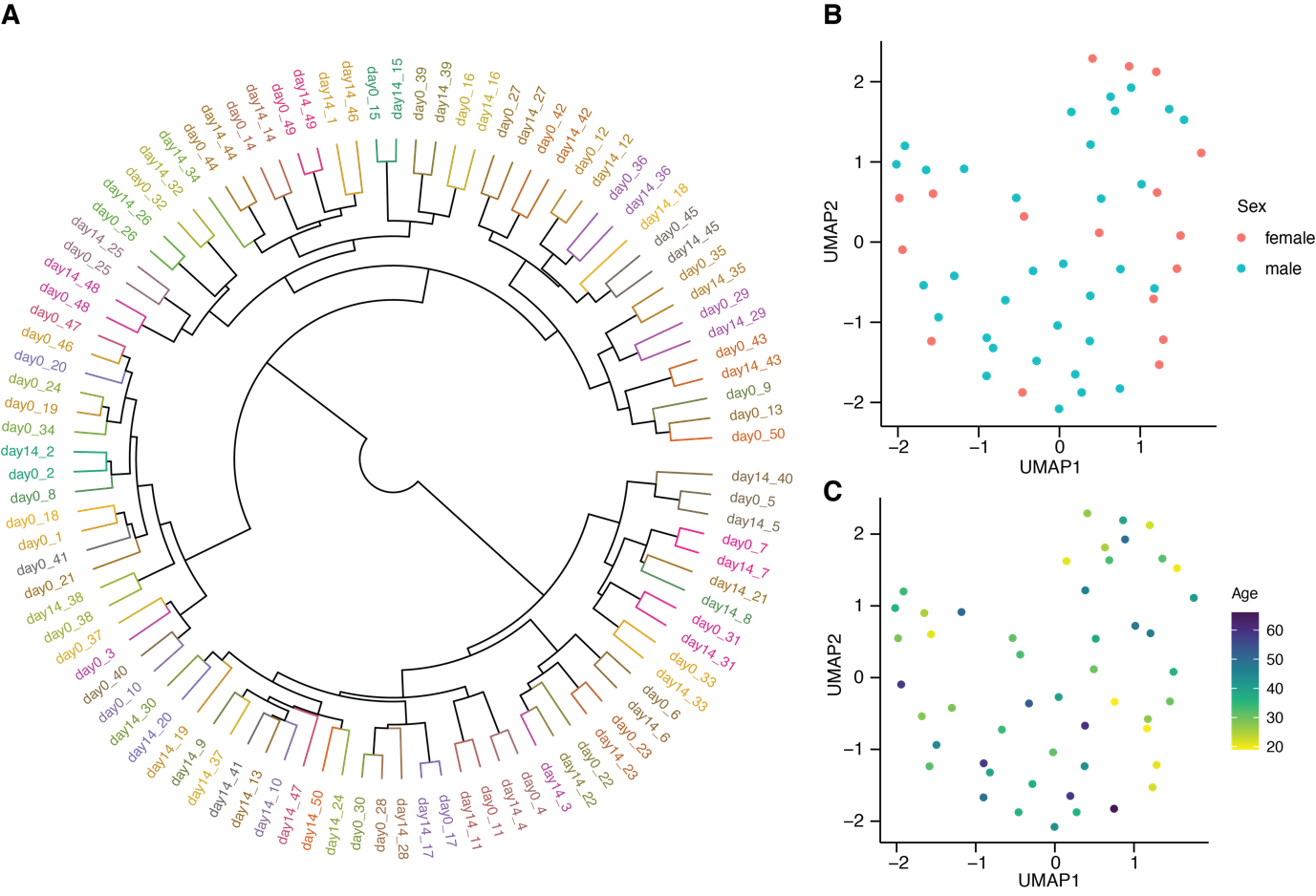 Supplemental Figure 1. Clustering of COVID-19 patients. A. Dendrogram visualizing the results from hierarchical clustering of all samples. The color code indicates individuals. B. UMAP plot showing the distribution of day-0 samples with ongoing COVID-19 infection. The color code indicates females and males. C. UMAP plot showing the distribution of day-0 samples with ongoing COVID-19 infection. The color code indicates age differences.Supplemental Figure 2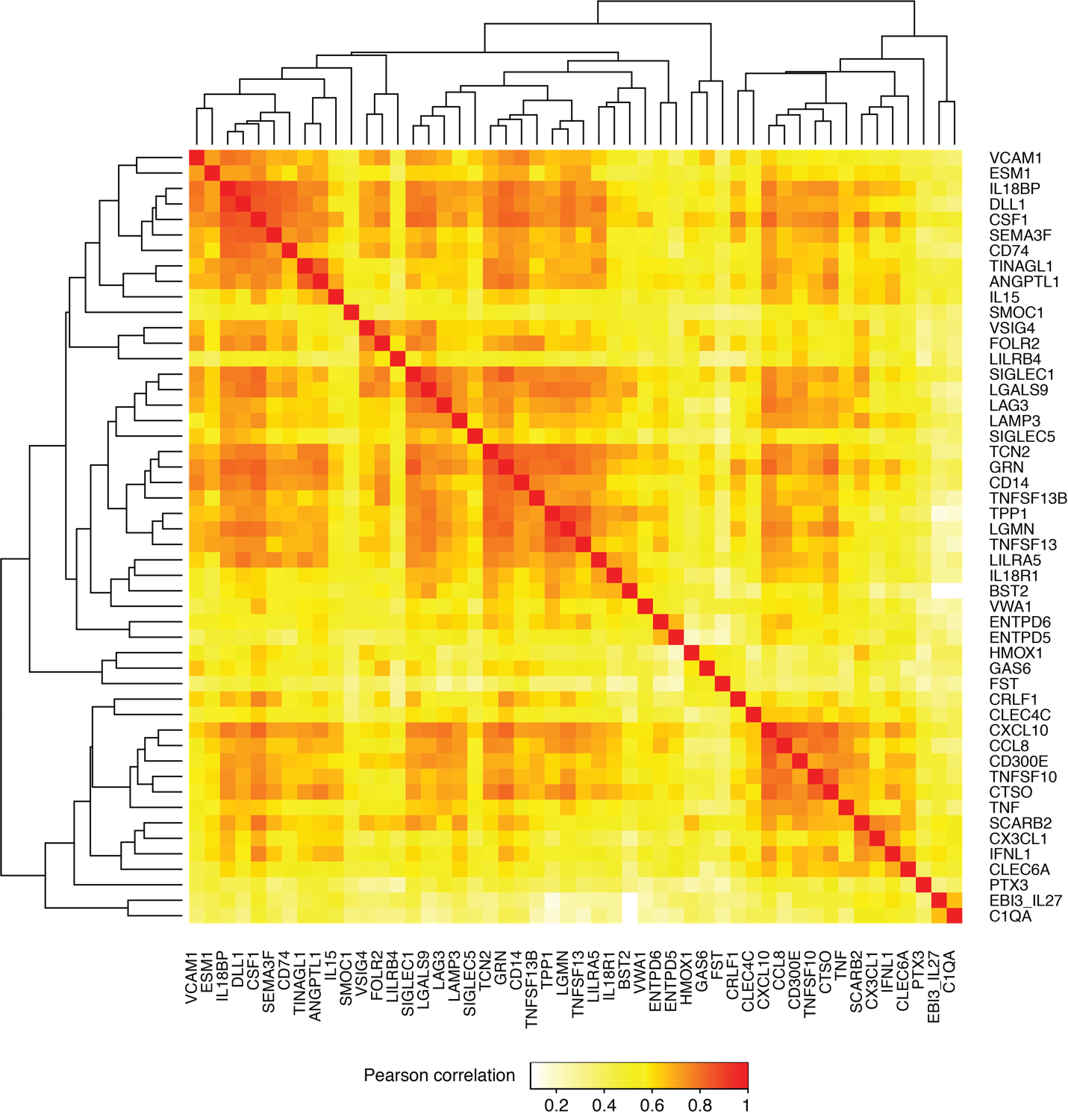 Supplemental Figure 2. Correlation between the 50 most significantly elevated proteins at COVID-19 infection. Heatmap showing pairwise Pearson correlation between the expression profiles for the 50 proteins analyzed. The dendrogram is clustered by the correlation distance using the Ward2 algorithm.